College of Administrative and Financial SciencesAssignment-3MGT322 – Logistics Management Deadline: 04/12/2021 @ 23:59For Instructor’s Use onlyInstructions – PLEASE READ THEM CAREFULLY The Assignment must be submitted on Blackboard (WORD format only) via allocated folder.Assignments submitted through email will not be accepted.Students are advised to make their work clear and well presented, marks may be reduced for poor presentation. This includes filling your information on the cover page.Students must mention question number clearly in their answer.Late submission will NOT be accepted.Avoid plagiarism, the work should be in your own words, copying from students or other resources without proper referencing will result in ZERO marks. No exceptions. All answered must be typed using Times New Roman (size 12, double-spaced) font. No pictures containing text will be accepted and will be considered plagiarism).Submissions without this cover page will NOT be accepted. Logistics ManagementASSIGNMENT -3Submission Date by students:  Before the end of Week- 13th Place of Submission: Students Grade Centre Weight:     05 MarksLearning Outcome: Illustrate the concepts of logistic system operations used in logistic systems, time based management and lean thinking.Interpret the use advanced theory and methods to identify inefficiencies in supply chainsAssignment Workload:This assignment is an individual assignment.Critical ThinkingThe purpose of this assignment is to identify and apply Logistics and Supply Chain Management concepts/tools to suggest logistics performance priorities. Use Saudi digital Library (SDL) search engine. Search Title: THE BENEFITS OF LEAN MANUFACTURING what lean thinking offers the process IndustriesAuthors Name: Melton,TSource: In 7th World Congress of Chemical Engineering, Chemical Engineering Research and Design June 2005 83(6):662-673 Read out the research paper carefully and based on your understanding you should answer the following questions. Questions:Why Manufacturing Companies focuses on Lean Thinking? (1.5 Marks)What do understand by the term overproduction? Why it consider as the biggest waste of all? (1.5 Marks)Assess the reasons for using lean thinking. What are the benefits from Suppliers to end users? (1.5 Marks)References (0.5 Marks)The Answer must follow the outline points below:Each answer should be 400 to 500 range of word counts.Lean Thinking ConceptTheir Main functionsReasons with suitable ExamplesReferenceNote: You can Support your answer by reading chapter 7 of your book.           You can use secondary source available on internet. Kingdom of Saudi ArabiaMinistry of EducationSaudi Electronic University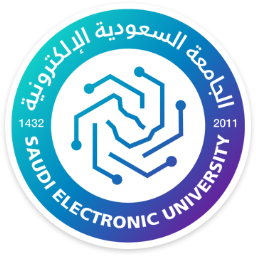 المملكة العربية السعوديةوزارة التعليمالجامعة السعودية الإلكترونيةCourse Name: Logistics Management Student’s Name:Course Code: MGT322Student’s ID Number:Semester: 1CRN:Academic Year: 1443/1444 HAcademic Year: 1443/1444 HInstructor’s Name:Instructor’s Name:Students’ Grade: Marks Obtained/Out ofLevel of Marks: High/Middle/Low